ВНИМАНИЕ! Бесплатно скачивая документы с сайта Суд.Гуру, Вы дополнительно получаете возможность на  бесплатную юридическую консультацию!  Всего 3 минуты вашего времени:Достаточно набрать в браузере http://sud.guru/, задать свой вопрос в окошке на страницах сайта и наш специалист сам перезвонит вам и предложит законное решение проблемы!Странно... А почему бесплатно? Все просто:Чем качественней и чаще мы отвечаем на вопросы, тем больше у нас рекламодателей. Грубо говоря, наши рекламодатели платят нам за то, что мы помогаем вам! Пробуйте и рассказывайте другим!
*** P.S. Перед печатью документа данный текст можно удалить..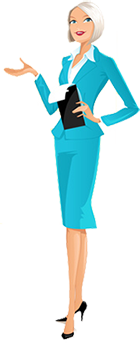 МИРОВОЕ СОГЛАШЕНИЕ  
ПО ИСКУ О ВЗЫСКАНИИ АЛИМЕНТОВ В ТВЕРДОЙ ДЕНЕЖНОЙ СУММЕ 
 ___дата______ 20__ г.Мы, И.И.И. (далее — «ответчик»), в лице своего представителя адвоката П.П.., действующего на основании доверенности, и С.С.С. (далее — «истец»), в лице своего представителя  ___________, действующего на основании доверенности, имея намерение миром прекратить судебный спор по делу № ____________, составили и подписали настоящее мировое соглашение (далее — «соглашение»)  о нижеследующем:ПУНКТ 1Предметом соглашения является урегулирование требований истца по исковому заявлению к ответчику, поданному мировому судье судебного участка № ___района _______________ г. __________  _2016 г., взыскать на содержание бывшей супруги:
1. ежемесячно с 01 ноября 2016 г. вплоть до изменения материального положения истца или ответчика в порядке ст. 89 Семейного кодекса РФ алименты в сумме ____________ рублей ___ МРОТ) 
2. алименты за прошедший период с ______________ г. по ___________ г. (_____ месяцев) в сумме ____________ руб.  (_______ МРОТ).ПУНКТ 2Истец отказывается от указанных в пункте 1. соглашения требований в полном объеме.Пункт 3
Ответчик берет на себя обязательства ежемесячно не позднее ____ числа текущего месяца уплачивать алименты истцу на его содержание в размере _____ МРОТ (_____ руб.), начиная с _________ 2016 г. на счет С.С.С. по реквизитам, указанным истцом.ПУНКТ 4Судебные расходы, расходы по оплате услуг адвокатов и любые иные расходы сторон, связанные прямо и/или косвенно с делом по указанному иску сторонами друг другу не возмещаются и лежат исключительно на той стороне, которая их понесла.Просим суд мировое соглашение утвердить, а производство по делу прекратить.
Настоящее мировое соглашение заключено сторонами на основании ст. 165 ГПК РФ.
Последствия, предусмотренные ст. 220 ГПК РФ, сторонам известны и понятны. ПОДПИСИ СТОРОН:МИРОВОЕ СОГЛАШЕНИЕ  
ПО ИСКУ О ВЗЫСКАНИИ АЛИМЕНТОВ В ТВЕРДОЙ ДЕНЕЖНОЙ СУММЕ 
 ___дата______ 20__ г.Мы, И.И.И. (далее — «ответчик»), в лице своего представителя адвоката П.П.., действующего на основании доверенности, и С.С.С. (далее — «истец»), в лице своего представителя  ___________, действующего на основании доверенности, имея намерение миром прекратить судебный спор по делу № ____________, составили и подписали настоящее мировое соглашение (далее — «соглашение»)  о нижеследующем:ПУНКТ 1Предметом соглашения является урегулирование требований истца по исковому заявлению к ответчику, поданному мировому судье судебного участка № ___района _______________ г. __________  _2016 г., взыскать на содержание бывшей супруги:
1. ежемесячно с 01 ноября 2016 г. вплоть до изменения материального положения истца или ответчика в порядке ст. 89 Семейного кодекса РФ алименты в сумме ____________ рублей ___ МРОТ) 
2. алименты за прошедший период с ______________ г. по ___________ г. (_____ месяцев) в сумме ____________ руб.  (_______ МРОТ).ПУНКТ 2Истец отказывается от указанных в пункте 1. соглашения требований в полном объеме.Пункт 3
Ответчик берет на себя обязательства ежемесячно не позднее ____ числа текущего месяца уплачивать алименты истцу на его содержание в размере _____ МРОТ (_____ руб.), начиная с _________ 2016 г. на счет С.С.С. по реквизитам, указанным истцом.ПУНКТ 4Судебные расходы, расходы по оплате услуг адвокатов и любые иные расходы сторон, связанные прямо и/или косвенно с делом по указанному иску сторонами друг другу не возмещаются и лежат исключительно на той стороне, которая их понесла.Просим суд мировое соглашение утвердить, а производство по делу прекратить.
Настоящее мировое соглашение заключено сторонами на основании ст. 165 ГПК РФ.
Последствия, предусмотренные ст. 220 ГПК РФ, сторонам известны и понятны. ПОДПИСИ СТОРОН: